ANNEXURE Projects 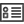 Project co-ordination of Purchase of complete PET Water   Bottling   line -  SKU – 1.5L, 500ml, 330 ml      (Filling/Blowing/Packing/Injection Molding/HP compressors & other utilities) in year1998,2005 & 2010,2014 Project co-ordination of complete Cup line in year 2010-11  ( SKU : 250, 200,125 and 100 ml )Complete Water Bottling Lines Relocation, Installation and Commissioning projects in Oman – Year  2012-13New Injection Moulding Machine in UAE (Cap & Preform) – Year 2014Tissue Converting and Packing Line -  Year 2000Co-packing for Water in Turkey & Oman Companies –  Year 2013-14Co-packing for Wet-wipes for UAE market – Year 2014New Facial Tissue Converting and Packing Line – Year 2000Trading & co-packing items such as Juice, Carbonated Drinks & Chip (as Robinson Juice, Freeze Juice, Froots, Fruitss Juice, Rice, Juice in Tetra-packPurchase of a Complete Glass and Pet Water Bottling Line -2015 – Year 2016One-way PET 4-gallon Water Bottling Line, 5 & 10 Ltr Water Complete Line – Year 2016Kids Wet Wipes, Kitchen Towels & Toilet Tissue Rolls Complete Line – Year 2016New Production Introduction as  Facial Tissue Paper and PET Bottled Drinking Water for Al Wasl Co.Ware-House Storage Racking, Handling and High end Pallet Tracking SystemMajor Suppliers and RAW Material:MachineryKrones, Sidel, Ketttner, Side, Netstal, Husky, Piovan, RP Injection, Engel, Otto-Hoffstater, Corvaglia,                       Plastistud, Bardi, KHS/Kister, Winkler-Dunneiber, Zambelli, Harro-Hoffliger, ICE, Chirwa, Hitachi, GEA, SIPA, Arolit, Motan, APV, Biovac, Ionics, Betapak, Enpas, Toyota, Linde, Caterpillar, Junghinrich, Thermax Boilers, Trane Chillers, Gardner & Dennver,  Baltimore, Atlas Copco, AF Compressors, Ingersoll Rand  and many more.Raw MaterialsWild, Cargil, Dohler, Carolex, Exxon-Mobil, Ceisa, RKW, Express, Sabic, Indorama, Novatex, Shinkong, Reliance, Octal, Polymer Solution,GE Plastic, Colormatix, Arabian Packaging, Flexible, Printing, Majan, Interplast, Emirates National Plastic, Express Pack and Printing, Allana, Jain Irrigation, Keventar Food & Inns and many more......*******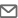 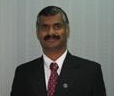 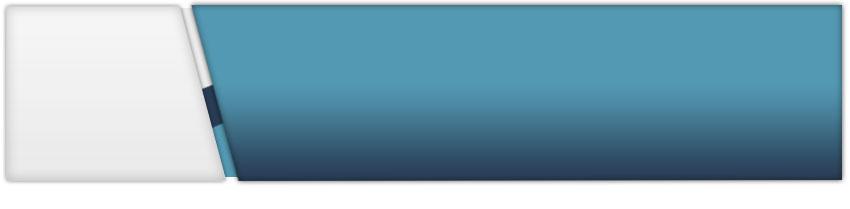 Key SkillsKey SkillsProfile Summary
Competent professional with nearly 26 years of experience in Purchase/ Procurement/OperationsCurrently working as Operations Manager in Dubai  ( Part of  Advance Baking Concept Co, DIP, Dubai a leading Frozen  Food Products Industries )    *  Handling Overall  Procurements & Logistic and Operations        of Bakery Outlets. Reporting to Business Directors.Worked as Operations/Factory Manager in Dubai (Part of Express Group of Cos, Dubai, UAE) *   Handled Overall Operations of Water Bottling Plant     (Production, Procurement and Sales & Marketing )Worked as Asst. Manager- Purchase in UAE (Leading and 1st Mineral Water Bottling Company in U.A.E (Part of Al Ghurair Group of Cos, Dubai, UAE)Proficiency in managing implementation of key purchase / alternate sourcing strategies for Mineral Water / Juice / Facial Tissue Paper / PET Preform & Cap production Food, Plastic and FMCG products Resourceful in managing relationships with vendors, customers, transporters, shipping lines & freight forwarders, from placement of order till delivery of shipment, rate negotiations as to ensure achievement of service and quality norms for smooth flow of operations & supply of required itemsAcknowledged for implementing key strategies and identifying low cost sourcing by identifying economic options/vendorsSuccessfully managed centralized procurement in coordination with Production/ Logistic/ Maintenance/ QC Lab/ Plastic Division/ Marketing/ Admin & HR/ Sales/ Export divisionsExcellence in negotiating and contracting with suppliers and vendors, and managing inventory, material, procurement, import and logistics functions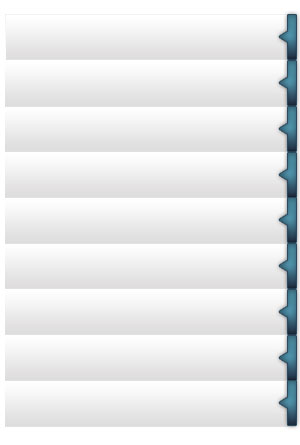 Profile Summary
Competent professional with nearly 26 years of experience in Purchase/ Procurement/OperationsCurrently working as Operations Manager in Dubai  ( Part of  Advance Baking Concept Co, DIP, Dubai a leading Frozen  Food Products Industries )    *  Handling Overall  Procurements & Logistic and Operations        of Bakery Outlets. Reporting to Business Directors.Worked as Operations/Factory Manager in Dubai (Part of Express Group of Cos, Dubai, UAE) *   Handled Overall Operations of Water Bottling Plant     (Production, Procurement and Sales & Marketing )Worked as Asst. Manager- Purchase in UAE (Leading and 1st Mineral Water Bottling Company in U.A.E (Part of Al Ghurair Group of Cos, Dubai, UAE)Proficiency in managing implementation of key purchase / alternate sourcing strategies for Mineral Water / Juice / Facial Tissue Paper / PET Preform & Cap production Food, Plastic and FMCG products Resourceful in managing relationships with vendors, customers, transporters, shipping lines & freight forwarders, from placement of order till delivery of shipment, rate negotiations as to ensure achievement of service and quality norms for smooth flow of operations & supply of required itemsAcknowledged for implementing key strategies and identifying low cost sourcing by identifying economic options/vendorsSuccessfully managed centralized procurement in coordination with Production/ Logistic/ Maintenance/ QC Lab/ Plastic Division/ Marketing/ Admin & HR/ Sales/ Export divisionsExcellence in negotiating and contracting with suppliers and vendors, and managing inventory, material, procurement, import and logistics functionsTimelineTimelineTimeline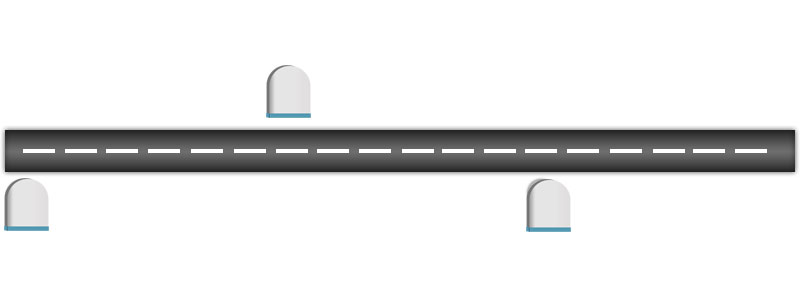  Education	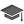 MA (Public Administration) from Madurai Kamaraj University, Tamilnadu IndiaBBA (Marketing)Post Graduate Diploma in Software TechnologyDiploma in Computerized Office Management System. Soft Skills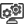 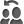 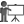 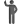 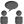 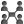 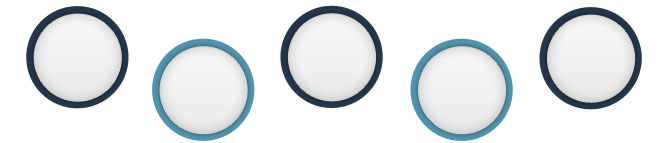  Education	MA (Public Administration) from Madurai Kamaraj University, Tamilnadu IndiaBBA (Marketing)Post Graduate Diploma in Software TechnologyDiploma in Computerized Office Management System. Soft Skills Education	MA (Public Administration) from Madurai Kamaraj University, Tamilnadu IndiaBBA (Marketing)Post Graduate Diploma in Software TechnologyDiploma in Computerized Office Management System. Soft SkillsWork ExperienceSince June 2018 TillFrom Sept 2016 To June 2018From  Jun 1993 to April 2016As  Operations Manager  ( Procurement & Logistics  and Handling                                                      entire Operations of 14 Nos of Outlets ) inDubai ( Part of  Advance Baking Concept  ( ABC)ABC Baking is the first frozen bread and pastry manufacturer of its kind in the GCC located in the vibrant city of Dubai. Specializing in providing a dependable and cost efficient high quality bakery and pastry solutions to the food industry, ABC is fast becoming the preferred bakery and pastry products provider in the MENA region and beyond.Key Result Areas:Implemented centralized Production Facility.Facilitating overall local purchase of items for factory/Outlets production (such as raw material &  packaging, Ingredients, Frozen & Dry Food items, Bakery & Pastry item, beverages/Soft drinks, Spare Parts, Accessories for the machine and general MEP & Civil works ).Implementation control procedure to ensure proper ordering of Raw Material, recording of usage/waste, adherence to standard recipes.Ensures monthly stock takes of raw material, packaging, variances are analyzed and reported and its corrective actions.Ensures good receiving procedures are strictly adhered to.Complies revenue reports showing when controls are effective or highlighting discrepancies and recommend appropriate corrective action.Performs any Operation/Administrative task as delegated by the Business Director.Performs outlet spot checks to check on hygiene, grooming, attendance, and report the same the Business Director.Serves as a link between Management and employees by handling questions, interpreting and administering contracts and helps resolve work-related problems.Reviews the workflow of the outlet and ensure maximum efficiency in terms of manning, space utilization, product display and raw material usage.Overall operations of 11 outlets operations.As  Operations / Factory ManagerIn  Dubai  (Part of Express Groups of Cos, Dubai, UAE )Key Result Areas:As Operations / Factory Manager  ( Handled  Overall  Water Bottling Plant , Procurement and Sales & Marketing Operations )Plan and Handled of  entire Procurement of Raw & Packing Materials, Minerals, spares and machineries etcPlan, organize, direct and run  optimum day-to-day operations to exceed customer'sexpectations.Increase productions, assets capacity and flexibility while minimizing unnecessarycosts and maintaining current quality standardsResponsible for production outputs, product quality and on-time shippingAllocate resources effectively and fully utilize assets to produce optimal results.Implement strategies  in alignment with strategic initiatives and provide a clear sense of direction  and focus.Monitoring operations and trigger corrective actionsControl  in  waste, material usages and overtime  etc.New products implementation ( introduced  PET single service bottles  and Facial  Tissue paper)As   Asst. Manager - Purchase Water Company in Dubai, U.A.E. 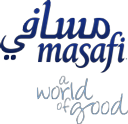 One of the leading  and 1st Water Bottling Plant in UAEGrowth Path:Mar’10 till April 17  :	Asst. Manager – PurchaseSep’04 – Mar’10     :	Purchase Executive Jun’93 – Aug’04     :	Administrator & Purchase In-chargeAs  Operations Manager  ( Procurement & Logistics  and Handling                                                      entire Operations of 14 Nos of Outlets ) inDubai ( Part of  Advance Baking Concept  ( ABC)ABC Baking is the first frozen bread and pastry manufacturer of its kind in the GCC located in the vibrant city of Dubai. Specializing in providing a dependable and cost efficient high quality bakery and pastry solutions to the food industry, ABC is fast becoming the preferred bakery and pastry products provider in the MENA region and beyond.Key Result Areas:Implemented centralized Production Facility.Facilitating overall local purchase of items for factory/Outlets production (such as raw material &  packaging, Ingredients, Frozen & Dry Food items, Bakery & Pastry item, beverages/Soft drinks, Spare Parts, Accessories for the machine and general MEP & Civil works ).Implementation control procedure to ensure proper ordering of Raw Material, recording of usage/waste, adherence to standard recipes.Ensures monthly stock takes of raw material, packaging, variances are analyzed and reported and its corrective actions.Ensures good receiving procedures are strictly adhered to.Complies revenue reports showing when controls are effective or highlighting discrepancies and recommend appropriate corrective action.Performs any Operation/Administrative task as delegated by the Business Director.Performs outlet spot checks to check on hygiene, grooming, attendance, and report the same the Business Director.Serves as a link between Management and employees by handling questions, interpreting and administering contracts and helps resolve work-related problems.Reviews the workflow of the outlet and ensure maximum efficiency in terms of manning, space utilization, product display and raw material usage.Overall operations of 11 outlets operations.As  Operations / Factory ManagerIn  Dubai  (Part of Express Groups of Cos, Dubai, UAE )Key Result Areas:As Operations / Factory Manager  ( Handled  Overall  Water Bottling Plant , Procurement and Sales & Marketing Operations )Plan and Handled of  entire Procurement of Raw & Packing Materials, Minerals, spares and machineries etcPlan, organize, direct and run  optimum day-to-day operations to exceed customer'sexpectations.Increase productions, assets capacity and flexibility while minimizing unnecessarycosts and maintaining current quality standardsResponsible for production outputs, product quality and on-time shippingAllocate resources effectively and fully utilize assets to produce optimal results.Implement strategies  in alignment with strategic initiatives and provide a clear sense of direction  and focus.Monitoring operations and trigger corrective actionsControl  in  waste, material usages and overtime  etc.New products implementation ( introduced  PET single service bottles  and Facial  Tissue paper)As   Asst. Manager - Purchase Water Company in Dubai, U.A.E. One of the leading  and 1st Water Bottling Plant in UAEGrowth Path:Mar’10 till April 17  :	Asst. Manager – PurchaseSep’04 – Mar’10     :	Purchase Executive Jun’93 – Aug’04     :	Administrator & Purchase In-chargeAchievements
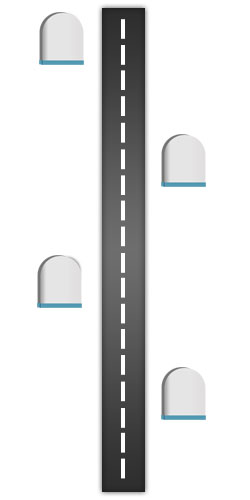 From Jul 1991 To May 1993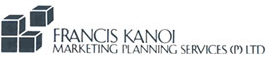 Trainings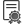 Certifications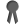 Professional AffiliationOnsite Assignment IT Skills Key Result Areas:Facilitating overall import and local purchase of items for factory production (such as raw material &  packaging  and   juice concentrates  for  Water,  Juice & Facial Tissue factories (major items like Carton, Labels, PET Resin, HDPE, Cap, PET Preform, Closures Juice Concentrates, Flavors, Sugar, Plastic Film, Facial Tissue Paper Rolls, Packaging Materials & other Plastic Materials), and Spare Parts, Accessories for the machine and general MEP & Civil works Coordinating for purchase process for machinery & utilities for production lines, such as Filling & Packing Lines, Preform/Cap Injection & Blow Molding Machines, Chillers, High/Low Pressure Compressors, Cooling Tower, ETP & WWTP Plants for  Water, Juice & Tissue Paper and other  Capex related itemsPreparing Purchase Requisitions & Orders through Oracle 11i ERP systemFormulating and implementing:International & Domestic procurement strategies / contingency plans for products & ensuring that plans are aligned with project requirementsMonthly strategies for purchase of materials as per orders and considering lead time requirementsInterfacing with stores and monitoring inventory of raw materials & spare partsSupervising the generation and finalization of purchase orders for the various materials required for production & Marketing and other key depts.Tracking supplier performance, vendor rating, ensuring settlement of creditors’ accounts & cost reduction in direct & indirect materialsImplementing systems for meeting ISO 9001 & EMS 18000. HACCP Standards for maintaining the relevant documentsAchieving cost savings by ensuring optimum inventory levels, managing project operations and preparing reports Monitoring optimum inventory & stock and supervising disposal of scrap to achieve cost savings Spearheading cost reduction initiatives consolidating tasks, eliminating non-value-added processes & complete re-engineering of processes and systemsUsing ARIBA e-Software Solution System & I-promise ( in-house developed)  for sourcing & procurementAdhering to the quality standards & updating the ISO procedure documents with key emphasis on improving qualityWorking with HR Dept. for factory employees, welfare, visa, labor card, health card renewals and so onCoordinating with the clearance agent / Municipalities / Duty Exemptions for clearing  consignmentManaging purchase of mineral water/ Juice / Facial Tissue Paper / PET Preform & Cap production products and entire administration and secretarial operation at factory, job analysis, performance appraisal, short listing of CVs, Interview, drafting letters, quotations and invoices.Significant Achievements:    Contd...    Successfully managed sales of PET Preform & Caps to the local and export customersCoordinated with the clearance agent / Municipalities / Duty Exemptions for clearing  consignment without paying any demurrage and storage charges Recognized with: Achievement Certificate for Outstanding Performance in implementing ISO 9002 in the companyAchievement Certificate for Outstanding Contribution in implementing ISO 14001 Environment Management System in the companyCertificate of Appreciation for 7 years of continuous service with the Masafi CoService Certificate of 9 years of continuous service with the Masafi CompanyAttained significant savings, securing discounts & better service from suppliers Managed the inventory function, and slashed inventory-holding expenses while adhering to the minimum inventory level to minimize wastage – Just-In BasisSingle handled oversee organization procurement of US$ 7 MillionManaged the entire purchasing activities  of M/s. Al Ghadheer Mineral Water Co in Oman (sister concern of Masafi Mineral Water Co, UAE ) -------------------------------------------------------------------------------------
Computer Programmer & Quality Coding In-chargeFrancis Kanoi Marketing Planning Services (P) Ltd., Chennai, India 
-----------------------------------------------------------------------------------------------------Internal Auditor Training & Environmental Management Systems-DET NORSKE VERITAS (DNV) - Dubai - U.A.E.Negotiation Skills Training Program conducted by Mr. Geoff JarviesPersonal Effectiveness Training  Program  conducted by  Pro Training (Maximising People Potential)Job Analysis Training Program conducted by HayGroup Consulting Specialized in G Primer and Bridge View Basic Training (one week) from GraphiTools, DubaiMicrosoft Word Course from Nadia Training Institute, Dubai (Received Certificate of Achievement for Completion)Emotional Intelligence Training Program by Mr. Samir Bhatia, from India, thro. Mind Field Recruitment Agency, Dubai------------------------------------------------------------------------------------------------Diploma in Computerized Office Management Course Certificate in Lower Grade Typewriting & Short Hand courses from Kerala Govt. of Technical Examination-----------------------------------------------------------------------------------------------------Asia Bottled Water Association (ABWA) Representative for UAE Chapter--------------------------------------------------------------------------------------------------Visited China to source Injection Molding M/c Hot & Cold Dispensers, PET Preforms, Vending M/c, Cold Chillers and other accessories related to water fieldVisited India several times to Audit and present during production of Mango Pulp to finalise the purchase dealsOman & Kuwait for  co-packing business ---------------------------------------------------------------------------------------------------- Computer Operating Systems : 	Windows XP Software                              :	XP, MS Office 2000 (Word, Excel, PowerPoint)Outlook, Oracle  Portal & Lotus Notes ERP                                     :	Oracle 11i, Global BakesPURCHASING TOOLS/SOFTWAREUsing ARIBA e-Software Solution System & I-promise (In-house developed) for sourcing & procurement e-auctionKey Result Areas:Facilitating overall import and local purchase of items for factory production (such as raw material &  packaging  and   juice concentrates  for  Water,  Juice & Facial Tissue factories (major items like Carton, Labels, PET Resin, HDPE, Cap, PET Preform, Closures Juice Concentrates, Flavors, Sugar, Plastic Film, Facial Tissue Paper Rolls, Packaging Materials & other Plastic Materials), and Spare Parts, Accessories for the machine and general MEP & Civil works Coordinating for purchase process for machinery & utilities for production lines, such as Filling & Packing Lines, Preform/Cap Injection & Blow Molding Machines, Chillers, High/Low Pressure Compressors, Cooling Tower, ETP & WWTP Plants for  Water, Juice & Tissue Paper and other  Capex related itemsPreparing Purchase Requisitions & Orders through Oracle 11i ERP systemFormulating and implementing:International & Domestic procurement strategies / contingency plans for products & ensuring that plans are aligned with project requirementsMonthly strategies for purchase of materials as per orders and considering lead time requirementsInterfacing with stores and monitoring inventory of raw materials & spare partsSupervising the generation and finalization of purchase orders for the various materials required for production & Marketing and other key depts.Tracking supplier performance, vendor rating, ensuring settlement of creditors’ accounts & cost reduction in direct & indirect materialsImplementing systems for meeting ISO 9001 & EMS 18000. HACCP Standards for maintaining the relevant documentsAchieving cost savings by ensuring optimum inventory levels, managing project operations and preparing reports Monitoring optimum inventory & stock and supervising disposal of scrap to achieve cost savings Spearheading cost reduction initiatives consolidating tasks, eliminating non-value-added processes & complete re-engineering of processes and systemsUsing ARIBA e-Software Solution System & I-promise ( in-house developed)  for sourcing & procurementAdhering to the quality standards & updating the ISO procedure documents with key emphasis on improving qualityWorking with HR Dept. for factory employees, welfare, visa, labor card, health card renewals and so onCoordinating with the clearance agent / Municipalities / Duty Exemptions for clearing  consignmentManaging purchase of mineral water/ Juice / Facial Tissue Paper / PET Preform & Cap production products and entire administration and secretarial operation at factory, job analysis, performance appraisal, short listing of CVs, Interview, drafting letters, quotations and invoices.Significant Achievements:    Contd...    Successfully managed sales of PET Preform & Caps to the local and export customersCoordinated with the clearance agent / Municipalities / Duty Exemptions for clearing  consignment without paying any demurrage and storage charges Recognized with: Achievement Certificate for Outstanding Performance in implementing ISO 9002 in the companyAchievement Certificate for Outstanding Contribution in implementing ISO 14001 Environment Management System in the companyCertificate of Appreciation for 7 years of continuous service with the Masafi CoService Certificate of 9 years of continuous service with the Masafi CompanyAttained significant savings, securing discounts & better service from suppliers Managed the inventory function, and slashed inventory-holding expenses while adhering to the minimum inventory level to minimize wastage – Just-In BasisSingle handled oversee organization procurement of US$ 7 MillionManaged the entire purchasing activities  of M/s. Al Ghadheer Mineral Water Co in Oman (sister concern of Masafi Mineral Water Co, UAE ) -------------------------------------------------------------------------------------
Computer Programmer & Quality Coding In-chargeFrancis Kanoi Marketing Planning Services (P) Ltd., Chennai, India 
-----------------------------------------------------------------------------------------------------Internal Auditor Training & Environmental Management Systems-DET NORSKE VERITAS (DNV) - Dubai - U.A.E.Negotiation Skills Training Program conducted by Mr. Geoff JarviesPersonal Effectiveness Training  Program  conducted by  Pro Training (Maximising People Potential)Job Analysis Training Program conducted by HayGroup Consulting Specialized in G Primer and Bridge View Basic Training (one week) from GraphiTools, DubaiMicrosoft Word Course from Nadia Training Institute, Dubai (Received Certificate of Achievement for Completion)Emotional Intelligence Training Program by Mr. Samir Bhatia, from India, thro. Mind Field Recruitment Agency, Dubai------------------------------------------------------------------------------------------------Diploma in Computerized Office Management Course Certificate in Lower Grade Typewriting & Short Hand courses from Kerala Govt. of Technical Examination-----------------------------------------------------------------------------------------------------Asia Bottled Water Association (ABWA) Representative for UAE Chapter--------------------------------------------------------------------------------------------------Visited China to source Injection Molding M/c Hot & Cold Dispensers, PET Preforms, Vending M/c, Cold Chillers and other accessories related to water fieldVisited India several times to Audit and present during production of Mango Pulp to finalise the purchase dealsOman & Kuwait for  co-packing business ---------------------------------------------------------------------------------------------------- Computer Operating Systems : 	Windows XP Software                              :	XP, MS Office 2000 (Word, Excel, PowerPoint)Outlook, Oracle  Portal & Lotus Notes ERP                                     :	Oracle 11i, Global BakesPURCHASING TOOLS/SOFTWAREUsing ARIBA e-Software Solution System & I-promise (In-house developed) for sourcing & procurement e-auction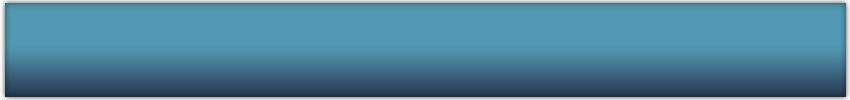 